Заняття 24. Дії солдата у складі бойових груп, відділення.                               Навчальні питання.   1. Прицільний вогонь і пересування на полі бою.    2. Прийоми пересування солдата в складі бойових груп     3. Використання укриття на полі бою та рельєфу поверхні місцевості.    4. Особливості дій стрільця в складі бойової групи під час виконання завдань у населеному пункті.1. Прицільний вогонь і пересування на полі бою.  Солдати, потрапивши під прицільний автоматно-кулеметний вогонь, інстинктивно намагаються знайти укриття. Зазвичай такий вогонь супротивник веде з дистанції 200 м. Відповідати на нього з більшої дистанції недоцільно, але, наближаючись до супротивника, треба уважно керувати діями бійців, забезпечуючи наступ підрозділу і не допускаючи невиправданих втрат.На полі бою є така смуга, де солдат найбільш гостро відчуває почуття страху. Це — смуга ураження нищівним вогнем супротивника, що отримала влучну назву «нічия земля». Після її подолання настає етап вогневого зіткнення в ході бою, коли наступ може успішно розвиватися тільки за умови добре спланованих і ретельно узгоджених дій усіх солдатів підрозділу.Будь-яка затримка чи бажання скористатися укриттям може призвести до загибелі. Солдати прагнуть «заритися в землю»; зазвичай вони знаходять захист за пеньками, деревами, великим камінням, тобто за будь-яким укриттям, яке є поблизу. Хоча з таких укриттів неможливо вести спостереження, і все ж таки кожен солдат використовує їх, щоб уберегтися від прицільного вогню супротивника.Створення димової завіси, вогонь мінометів і артилерії, стрільба підствольними гранатометами — усе сприятиме безпечному пересуванню, але найефективніше швидке просування вперед.2. Прийоми пересування солдата в складі бойових груп    Пересування в бою у складі «двійки» (іл. 9.1). Солдат, який відкриває вогонь, повинен вигуком («Тримаю!» або «Прикриваю!») чи іншим способом повідомляти про готовність прикрити вогнем напарника.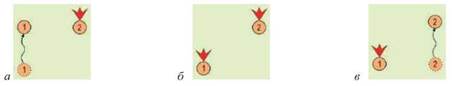 Іл. 9.1. Пересування бійців у складі «двійки»: а — третій етап: № 2 прикриває, № 1 пересувається; б — Другий етап: № 2 заліг, зробив прицільний постріл або чергу та сповістив № 1 про готовність прикривати його пересування; в — перший етап: № 1 прикриває, № 2 пересуваєтьсяПересування в бою в складі «трійки» (іл. 9.2). «Трійка» розбивається на дві підгрупи — із двох та одного солдата. Вони працюють так само, як у «двійці»: одна група перебігає — інша прикриває. Уперед завжди висувається один солдат, а двоє підтягуються до нього. Це робиться для того, щоб двоє, які біжать попереду одного (того, хто стріляє), не перекривали йому сектор обстрілу.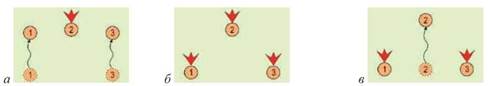 Іл. 9.2. Пересування бійців у складі «трійки»: а — третій етап: № 2 прикриває вогнем, № 1 і № 3 пересуваються; б — Другий етап: № 2 заліг, зробив прицільний постріл або чергу та сповістив № 1 і № 3 про готовність прикривати їхнє пересування; в — перший етап: № 1 і № 3 прикривають вогнем, № 2 пересуваєтьсяЧас, витрачений солдатом на переміщення на відкритій ділянці, залежить від щільності й ефективності вогню супротивника. Що щільніший вогонь супротивника, то меншим має бути цей проміжок часу. Що ближче до супротивника, то коротшим (за відстанню) і швидшим (за часом) має бути переміщення.З практики відомо: якщо відстань до супротивника складає 700-800 м, то довжина одного переміщення може сягати 40-50 кроків (долають приблизно за 30 с), за відстані 400-500 м довжина кожного переміщення не має перевищувати 15-20 кроків. Але коли відстань до супротивника менша або він веде щільний вогонь, тоді відстань переміщення має не перевищувати й п'яти кроків.Підготовленому солдатові на виконання прицільного пострілу потрібно приблизно 5 с. Тому вважають, що за 3 с короткої перебіжки супротивник не встигне зробити прицільний постріл. Якщо ж супротивник веде прицільний вогонь, то потрібно переміщатися від одного укриття до іншого, змінюючи напрямок переміщення по фронту, не даючи супротивнику вести прицільний вогонь.Найліпший спосіб переміщення на полі бою — пересування від укриття до укриття. Навіть на рівній місцевості є невеликі піднесення і западини, а під час бою з'являться вирви після вибухів мін та снарядів. Їх можна використовувати як укриття під час пересування. Солдату потрібно перед переходом в атаку подумки пройти шлях, який йому доведеться подолати, щоб наблизитися до супротивника. Тобто прокласти на полі уявну доріжку, намітивши на ній місця зупинок для перепочинку.Якщо весь шлях так розмітити неможливо, то потрібно спланувати відрізки хоча б для кількох найближчих перебігань. Падати краще не за укриття, а поруч і відтак заповзати за нього або перед початком нового перебігання відповзати від укриття. Ліпше робити і те, й інше. Залишати укриття потрібно іншим шляхом, а не тим, яким укриття було досягнуто. Це потрібно робити, щоб противник не міг визначити, звідки боєць почне рух, а відповідно не міг би заздалегідь навести в це місце свою зброю.3. Використання укриття на полі бою та рельєфу поверхні місцевості. Щоб уберегтися від вогневого ураження, а особливо від ворожого снайпера, солдату треба навчитися основам природного маскування — уміло пристосовуватися до місцевості, використовувати її маскувальні властивості.Найнадійніший засіб — це заритися в землю і стати непомітним, невразливим. Але щоб стати зовсім непомітним, потрібно використовувати природні чи технічні засоби й особливо місцеві підручні матеріали: гілки, дерева, солому, верхній шар ґрунту, дерен, сніг — усе те, що є поблизу від замаскованого об'єкта. Нерівності рельєфу і дрібні складки — видолинки, яри, горби, канави, ями, вирви; місцеві предмети — гаї, чагарники, сади, будівлі, посіви надійно укривають від повітряного і наземного спостереження супротивника. Що більше на місцевості складок, різних предметів, різноманітної рослинності, то строкатіше її тло і тим легше сховатися від спостереження супротивника.У сучасних умовах масованого застосування супротивником засобів радіоелектронного придушення мереж радіо- та радіорелейного зв'язку значна частина управління бойовою групою або звичайне спілкування між бійцями групи відбувається за допомогою специфічних рухів рук, постановки зброї тощо. Ця форма управління (спілкування) відома як сигнальні жести (іл. 9.3). Подібні сигнали використовують, коли потрібно суворо дотримуватися тиші. Такі жести можна використовувати на значних дистанціях, більшість з них можна розрізнити на відстані до 400 м. Ці сигнали можна зрозуміти навіть у динаміці бою. Також зазначимо, що всі сигнали, за винятком того, який вказує на пункт збору, слід передавати «ланцюгом» членів (групи) негайно. Це треба робити навіть якщо ви точно знаєте, що боєць за вами бачив сигнал.4. Особливості дій стрільця в складі бойової групи під час виконання завдань у населеному пункті. Основною умовою ведення загальновійськового бою є ведення бою в населеному пункті. Під час підготовки до бою (дій) і в ході його ведення в особливих умовах командир повинен враховувати фактори, які впливають на дії особового складу, та вживати необхідних додаткових заходів.Основні принципи бою в населеному пункті мало чим відрізняються від загальних принципів бою. Головна різниця — короткі відстані, на яких триває бій, велика кількість непрострілюваних просторів, величезна кількість різноманітних укриттів, а також зручність обстрілу всього, що є на вулицях. Приблизно 90 % цілей розміщені на відстані до 50 м, і лише 5 % — на відстані, яка перевищує 100 м. Зазвичай середня дальність до цілей супротивника становить приблизно 35 м.Під час зіткнення з групою противника на близькій дистанції в населеному пункті (іл. 9.4) природною реакцією мають стати такі дії: • негайно відкрити вогонь у бік противника з будь-якої зброї, яка у вас є; • стріляти потрібно якомога частіше й швидше; • одночасно переміщатися назустріч супротивникові й праворуч від нього (ліворуч від стрільця); • при цьому особовий склад групи супротивника змушений буде повертатися для стрільби зліва направо, спрямовуючи зброю в спини один одному, тим самим створюючи чудову групову мішень; • наблизившись до супротивника, на ходу розстрілювати «навскидку» ціль. При цьому стріляйте настильно (так, щоб куля летіла паралельно до поверхні землі на незначній висоті).Іл. 9.4. Зіткнення з групою противника на близькій дистанціїРикошет краще, ніж не потрапити зовсім; дійте якомога швидше; у перші секунди не шкодуйте патронів. Поки стріляєте, боковим зором знайдіть собі щілину, де можна буде сховатися і перезарядити зброю; залишайте ініціативу за собою.Дії під час раптового вогню супротивника. Не можна зупинятися. Треба швидко зорієнтуватися й рухатися від укриття до укриття. Потрібно не давати супротивникові пристрілятися, переміщатися ліворуч, змушуючи супротивника повертатися для стрільби праворуч. «Поставте» противника проти сонця, бігайте та стріляйте, кидайте гранати, не давайте супротивникові стріляти прицільно і навіть підняти голову. Нав'язуйте йому свої умови.Якщо залишилися беззбройним, від прямого вогню відходьте різко ліворуч від себе, пригнувшись, змійкою до найближчого укриття. Якщо ви раптово потрапили під вогонь супротивника, одразу ж падайте і відповзайте за будь-яке можливе укриття, одночасно готуючись до бою. Краще оцінювати ситуацію та приймати рішення, перебуваючи у відносній безпеці. Досвід свідчить, що не всі це виконують. Одні починають стріляти, залишаючись на місці й слугуючи для супротивника мішенню. Інші падають за укриття, забуваючи зняти з плеча автомат, а потім вовтузяться, намагаючись дістати його з незручного положення і не маючи можливості вести вогонь.Якщо військовослужбовець, з яким ви пересувалися вулицею та потрапили під раптовий вогонь супротивника, поранений, не намагайтеся надавати йому допомогу негайно, інакше ви ризикуєте загинути або опинитися поруч із ним з іще важчим пораненням. Краще сховайтеся та зорієнтуйтеся в обстановці.Щоб захиститися від ручної гранати, яка впала поруч, потрібно впасти ниць, головою в бік гранати. Голову (якщо немає шолома) прикрити долонями, рот відкрити, щоб вибухова хвиля не ушкодила барабанні перетинки. Хто перший побачив гранату, подає сигнал-команду: «Граната праворуч (ліворуч, ззаду)!». Якщо вас кілька, не збивайтеся в щільну групу. Не створюйте групової мішені, але маневруйте, підтримуючи та прикриваючи один одного вогнем. Вам доведеться багато стріляти під час руху. У цьому разі намагайтеся натискати на спусковий гачок в одноопорній позі — у момент перенесення ноги. Коли опускаєте ногу на землю, виникають значні коливання тіла, що спричиняє зниження точності стрільби.Коли ви поєднуєте рух зі стрільбою, потрібно завжди встигати дивитися собі під ноги і ніколи не ступати навмання.Бойові дії в межах населених пунктів та ближній бій — це найнебезпечніше завдання для піхоти. Супротивник може нападати згори, раптово з'являтися й зникати в міських будівлях. Бій у міських умовах зазвичай швидкоплинний, жорсткий і заплутаний. Щоб забезпечити своєчасне інформування напарників і запобігати випадкам «дружнього» вогню від своїх, необхідна надійна взаємодія на всіх рівнях.З досвіду ООС. Кілька важливих порад для групи, що діє в умовах населеного пункту: остерігайтеся високих вертикальних будівель, вивчіть ваш сектор спостереження / прикриття й утримуйте його. Перед зачищенням будівлі забезпечте спостереження на 360° (іл. 9.5).Іл. 9.5. Спостереження на 360°Розділяйте на сектори небезпечні зони (іл. 9.6). Тримайтеся подалі від стін. Уникайте відкритих місць (іл 9.7).Іл. 9.6. Поділ секторів на небезпечні зониІл. 9.7. Долання відкритого простору під вогневим прикриттямОстерігайтеся небезпечних рикошетів від куль. Рухайтесь обережно, використовуйте для маскування димові гранати. Кулеметники, розташовані в раціонально вибраних місцях, можуть утримувати під вогнем цілу вулицю (або навіть і більше) і сковувати пересування супротивника. Розподіляйте особовий склад механізованого відділення (мвід) на штурмову групу та групу прикриття. Кількість бійців, задіяних для «зачищення» будівель середніх розмірів, не має перевищувати чотирьох (іл. 9.8).Іл. 9.8. Зачищення будівельДля ефективного зачищення будівлі група має розділитися на дві підгрупи: групу прикриття, що перебуває зовні, та штурмову групу, яка перевіряє кожну кімнату в будівлі. Група прикриття зазвичай складається з командира групи й кулеметника, а група зачистки — із двох стрільців. Штурмова група має наперед визначити шлях до входу в будівлю. Використання радіо під час зачищення небажано, тому що можна видати свою позицію потенційному супротивникові. Група прикриття відповідає за: • прикриття будівлі, поки штурмова група висувається до входу та готується зачищати приміщення; • вогневе накриття поверхів, на яких ще немає штурмової групи; • зв'язок зі штурмовою групою для координування прикриття.Запобігання спробам втечі супротивника з будівель, які зачищаються. Штурмова група відповідає за: • послідовне просування будівлею, кімната за кімнатою, до повної зачистки; • зв'язок з групою прикриття для координування своїх переміщень, щоб група прикриття могла переміщуватися відповідно до обстановки.Коли потрібно проникнути в кімнату, члени штурмової групи можуть діяти двома способами — «гак» і «хрест».«Гак» — у цьому маневрі боєць проходить через двері й одразу ж повертає в кут, з боку якого перебував ззовні. Наприклад, якщо боєць був праворуч від дверей, то, зайшовши в кімнату, він одразу ж повертає праворуч.«Хрест» — у цьому маневрі боєць, пройшовши через дверний отвір, продовжує рух у протилежному напрямку від початкового. Наприклад, якщо боєць був праворуч від дверей, то, зайшовши в кімнату, він перетне кімнату і займе позицію в лівому кутку.Є два можливі способи, як два бійці можуть закріпитися біля дверей. Один — коли бійці перебувають по одну сторону від дверей. Тоді перший боєць оголошує метод входу («Гак!» або «Хрест!»), проходить дверний отвір, а другий боєць здійснює протилежний маневр. Так краще робити, коли двері відчинені. Якщо метод входу не оголосили, другий боєць просто робить протилежний від першого бійця маневр.Коли приймають рішення, з якого боку проникати в приміщення, перший боєць може сказати: «Заходимо ліворуч!» або «Заходимо праворуч!» — це бік, на якому треба закріпитися біля дверей. «Заходимо ліворуч!» (іл. 9.9) означає, що штурмова група буде розташовуватися ліворуч від дверей. Два бійці напоготові для проникнення ліворуч.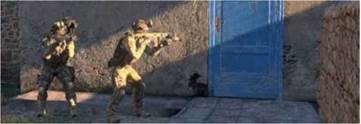 Іл. 9.9 «Заходимо ліворуч!»Інший спосіб — це коли два бійці стають по обидва боки від дверного отвору («роздільне проникнення»). Перший боєць указує спосіб проникнення, другий боєць готується повторити цей спосіб проникнення, тільки з іншого боку. Цей метод проникнення краще використовувати, коли двері зачинені — у жодному разі не робіть переміщення перед відчиненими дверима для зайняття вихідної позиції «роздільного проникнення» (іл. 9.10).Іл. 9.10. Два бійці напоготові для роздільного проникненняЗачищення кімнати (іл. 9.11). Переконайтеся, що на вашій зброї встановлений режим автоматичної стрільби і споряджений повний магазин. Спочатку киньте світлову або бойову гранату в кімнату, якщо це можливо і всередині не перебувають заручники. Після вибуху гранати група швидко заходить у кімнату. Кожен боєць послідовно заходить і знищує цілі, які виявляє попереду і перед дверним отвором. Після подолання дверного отвору кожен боєць продовжує рух у напрямку, передбаченому раніше («гак» або «хрест»), зачищаючи сектор від центра до кута, до якого він рухається. Бійці мають рухатися кожен у «свій кут» незалежно від зустрічного вогню противника — тільки невпинне просування може відвернути вогонь на вас, з тим щоб інші члени групи могли успішно увійти в кімнату і почати ліквідацію противника. Після зачищення «свого кута» боєць продовжує рух уздовж стіни до наступного віддаленого кута. Після зачищення дальнього кута, боєць просувається в центр кімнати і звідти обстежує протилежний бік кімнати, де перебуває його напарник. Після того як кімната зачищена, бійці доповідають голосно «Чисто!». Якщо ситуація несприятлива для цього, то доповідь задля забезпечення безпеки групи можна не озвучувати. Увесь процес, від початку й до кінця, триває зазвичай кілька секунд.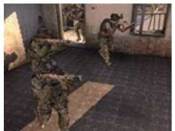 Іл. 9.11. Зачищення кімнатиЗнання методики, як правильно входити в кімнату, може допомогти вам вижити в умовах ближнього бою. Також пам'ятайте, що якщо зовні будівлі є група прикриття, то штурмова група повинна заздалегідь виразно попередити про те, що вона «виходить» з будівлі, для того щоб уникнути випадкового відкриття вогню по своїх.1. У ролі командира бойової групи, поуправляйте пересуванням солдатів групи на полі бою в складі «двійки», «трійки».2. Виконайте роль командира бойової групи: покеруйте діями бойової групи за допомогою сигнальних жестів, які позначають: а) певні дії; б) сигнальні числа. 3. Об'єднайтесь у «бойові групи» і змоделюйте зіткнення з групою супротивника на близькій дистанції. 4. Об'єднайтесь у «штурмові групи» і повправляйтесь у пересуванні такими способами: а) «гак»; б) «хрест». 5. Об'єднайтесь у «бойові групи» і повправляйтесь у пересуванні: а) на «полі бою», використовуючи жести; б) під час «зачищення кімнати»Іл. 9.3. Способи управління діями бойової групи за допомогою: а — жестів особового складу групи, які позначають певні дії; б — жестів, які позначають сигнальні числаОсобливості дій стрільця в складі бойової групи під час виконання завдань у населеному пункті. Основною умовою ведення загальновійськового бою є ведення бою в населеному пункті. Під час підготовки до бою (дій) і в ході його ведення в особливих умовах командир повинен враховувати фактори, які впливають на дії особового складу, та вживати необхідних додаткових заходів.Основні принципи бою в населеному пункті мало чим відрізняються від загальних принципів бою. Головна різниця — короткі відстані, на яких триває бій, велика кількість непрострілюваних просторів, величезна кількість різноманітних укриттів, а також зручність обстрілу всього, що є на вулицях. Приблизно 90 % цілей розміщені на відстані до 50 м, і лише 5 % — на відстані, яка перевищує 100 м. Зазвичай середня дальність до цілей супротивника становить приблизно 35 м.Під час зіткнення з групою противника на близькій дистанції в населеному пункті (іл. 9.4) природною реакцією мають стати такі дії: • негайно відкрити вогонь у бік противника з будь-якої зброї, яка у вас є; • стріляти потрібно якомога частіше й швидше; • одночасно переміщатися назустріч супротивникові й праворуч від нього (ліворуч від стрільця); • при цьому особовий склад групи супротивника змушений буде повертатися для стрільби зліва направо, спрямовуючи зброю в спини один одному, тим самим створюючи чудову групову мішень; • наблизившись до супротивника, на ходу розстрілювати «навскидку» ціль. При цьому стріляйте настильно (так, щоб куля летіла паралельно до поверхні землі на незначній висоті).Іл. 9.4. Зіткнення з групою противника на близькій дистанціїРикошет краще, ніж не потрапити зовсім; дійте якомога швидше; у перші секунди не шкодуйте патронів. Поки стріляєте, боковим зором знайдіть собі щілину, де можна буде сховатися і перезарядити зброю; залишайте ініціативу за собою.Дії під час раптового вогню супротивника. Не можна зупинятися. Треба швидко зорієнтуватися й рухатися від укриття до укриття. Потрібно не давати супротивникові пристрілятися, переміщатися ліворуч, змушуючи супротивника повертатися для стрільби праворуч. «Поставте» противника проти сонця, бігайте та стріляйте, кидайте гранати, не давайте супротивникові стріляти прицільно і навіть підняти голову. Нав'язуйте йому свої умови.Якщо залишилися беззбройним, від прямого вогню відходьте різко ліворуч від себе, пригнувшись, змійкою до найближчого укриття. Якщо ви раптово потрапили під вогонь супротивника, одразу ж падайте і відповзайте за будь-яке можливе укриття, одночасно готуючись до бою. Краще оцінювати ситуацію та приймати рішення, перебуваючи у відносній безпеці. Досвід свідчить, що не всі це виконують. Одні починають стріляти, залишаючись на місці й слугуючи для супротивника мішенню. Інші падають за укриття, забуваючи зняти з плеча автомат, а потім вовтузяться, намагаючись дістати його з незручного положення і не маючи можливості вести вогонь.Якщо військовослужбовець, з яким ви пересувалися вулицею та потрапили під раптовий вогонь супротивника, поранений, не намагайтеся надавати йому допомогу негайно, інакше ви ризикуєте загинути або опинитися поруч із ним з іще важчим пораненням. Краще сховайтеся та зорієнтуйтеся в обстановці.Щоб захиститися від ручної гранати, яка впала поруч, потрібно впасти ниць, головою в бік гранати. Голову (якщо немає шолома) прикрити долонями, рот відкрити, щоб вибухова хвиля не ушкодила барабанні перетинки. Хто перший побачив гранату, подає сигнал-команду: «Граната праворуч (ліворуч, ззаду)!». Якщо вас кілька, не збивайтеся в щільну групу. Не створюйте групової мішені, але маневруйте, підтримуючи та прикриваючи один одного вогнем. Вам доведеться багато стріляти під час руху. У цьому разі намагайтеся натискати на спусковий гачок в одноопорній позі — у момент перенесення ноги. Коли опускаєте ногу на землю, виникають значні коливання тіла, що спричиняє зниження точності стрільби.Коли ви поєднуєте рух зі стрільбою, потрібно завжди встигати дивитися собі під ноги і ніколи не ступати навмання.Бойові дії в межах населених пунктів та ближній бій — це найнебезпечніше завдання для піхоти. Супротивник може нападати згори, раптово з'являтися й зникати в міських будівлях. Бій у міських умовах зазвичай швидкоплинний, жорсткий і заплутаний. Щоб забезпечити своєчасне інформування напарників і запобігати випадкам «дружнього» вогню від своїх, необхідна надійна взаємодія на всіх рівнях.З досвіду ООС. Кілька важливих порад для групи, що діє в умовах населеного пункту: остерігайтеся високих вертикальних будівель, вивчіть ваш сектор спостереження / прикриття й утримуйте його. Перед зачищенням будівлі забезпечте спостереження на 360° (іл. 9.5).Іл. 9.5. Спостереження на 360°Розділяйте на сектори небезпечні зони (іл. 9.6). Тримайтеся подалі від стін. Уникайте відкритих місць (іл 9.7).Іл. 9.6. Поділ секторів на небезпечні зониІл. 9.7. Долання відкритого простору під вогневим прикриттямОстерігайтеся небезпечних рикошетів від куль. Рухайтесь обережно, використовуйте для маскування димові гранати. Кулеметники, розташовані в раціонально вибраних місцях, можуть утримувати під вогнем цілу вулицю (або навіть і більше) і сковувати пересування супротивника. Розподіляйте особовий склад механізованого відділення (мвід) на штурмову групу та групу прикриття. Кількість бійців, задіяних для «зачищення» будівель середніх розмірів, не має перевищувати чотирьох (іл. 9.8).Іл. 9.8. Зачищення будівельДля ефективного зачищення будівлі група має розділитися на дві підгрупи: групу прикриття, що перебуває зовні, та штурмову групу, яка перевіряє кожну кімнату в будівлі. Група прикриття зазвичай складається з командира групи й кулеметника, а група зачистки — із двох стрільців. Штурмова група має наперед визначити шлях до входу в будівлю. Використання радіо під час зачищення небажано, тому що можна видати свою позицію потенційному супротивникові. Група прикриття відповідає за: • прикриття будівлі, поки штурмова група висувається до входу та готується зачищати приміщення; • вогневе накриття поверхів, на яких ще немає штурмової групи; • зв'язок зі штурмовою групою для координування прикриття.Запобігання спробам втечі супротивника з будівель, які зачищаються. Штурмова група відповідає за: • послідовне просування будівлею, кімната за кімнатою, до повної зачистки; • зв'язок з групою прикриття для координування своїх переміщень, щоб група прикриття могла переміщуватися відповідно до обстановки.Коли потрібно проникнути в кімнату, члени штурмової групи можуть діяти двома способами — «гак» і «хрест».«Гак» — у цьому маневрі боєць проходить через двері й одразу ж повертає в кут, з боку якого перебував ззовні. Наприклад, якщо боєць був праворуч від дверей, то, зайшовши в кімнату, він одразу ж повертає праворуч.«Хрест» — у цьому маневрі боєць, пройшовши через дверний отвір, продовжує рух у протилежному напрямку від початкового. Наприклад, якщо боєць був праворуч від дверей, то, зайшовши в кімнату, він перетне кімнату і займе позицію в лівому кутку.Є два можливі способи, як два бійці можуть закріпитися біля дверей. Один — коли бійці перебувають по одну сторону від дверей. Тоді перший боєць оголошує метод входу («Гак!» або «Хрест!»), проходить дверний отвір, а другий боєць здійснює протилежний маневр. Так краще робити, коли двері відчинені. Якщо метод входу не оголосили, другий боєць просто робить протилежний від першого бійця маневр.Коли приймають рішення, з якого боку проникати в приміщення, перший боєць може сказати: «Заходимо ліворуч!» або «Заходимо праворуч!» — це бік, на якому треба закріпитися біля дверей. «Заходимо ліворуч!» (іл. 9.9) означає, що штурмова група буде розташовуватися ліворуч від дверей. Два бійці напоготові для проникнення ліворуч.Іл. 9.9 «Заходимо ліворуч!»Інший спосіб — це коли два бійці стають по обидва боки від дверного отвору («роздільне проникнення»). Перший боєць указує спосіб проникнення, другий боєць готується повторити цей спосіб проникнення, тільки з іншого боку. Цей метод проникнення краще використовувати, коли двері зачинені — у жодному разі не робіть переміщення перед відчиненими дверима для зайняття вихідної позиції «роздільного проникнення» (іл. 9.10).Іл. 9.10. Два бійці напоготові для роздільного проникненняЗачищення кімнати (іл. 9.11). Переконайтеся, що на вашій зброї встановлений режим автоматичної стрільби і споряджений повний магазин. Спочатку киньте світлову або бойову гранату в кімнату, якщо це можливо і всередині не перебувають заручники. Після вибуху гранати група швидко заходить у кімнату. Кожен боєць послідовно заходить і знищує цілі, які виявляє попереду і перед дверним отвором. Після подолання дверного отвору кожен боєць продовжує рух у напрямку, передбаченому раніше («гак» або «хрест»), зачищаючи сектор від центра до кута, до якого він рухається. Бійці мають рухатися кожен у «свій кут» незалежно від зустрічного вогню противника — тільки невпинне просування може відвернути вогонь на вас, з тим щоб інші члени групи могли успішно увійти в кімнату і почати ліквідацію противника. Після зачищення «свого кута» боєць продовжує рух уздовж стіни до наступного віддаленого кута. Після зачищення дальнього кута, боєць просувається в центр кімнати і звідти обстежує протилежний бік кімнати, де перебуває його напарник. Після того як кімната зачищена, бійці доповідають голосно «Чисто!». Якщо ситуація несприятлива для цього, то доповідь задля забезпечення безпеки групи можна не озвучувати. Увесь процес, від початку й до кінця, триває зазвичай кілька секунд.Іл. 9.11. Зачищення кімнатиЗнання методики, як правильно входити в кімнату, може допомогти вам вижити в умовах ближнього бою. Також пам'ятайте, що якщо зовні будівлі є група прикриття, то штурмова група повинна заздалегідь виразно попередити про те, що вона «виходить» з будівлі, для того щоб уникнути випадкового відкриття вогню по своїх.1. У ролі командира бойової групи, поуправляйте пересуванням солдатів групи на полі бою в складі «двійки», «трійки».2. Виконайте роль командира бойової групи: покеруйте діями бойової групи за допомогою сигнальних жестів, які позначають: а) певні дії; б) сигнальні числа. 3. Об'єднайтесь у «бойові групи» і змоделюйте зіткнення з групою супротивника на близькій дистанції. 4. Об'єднайтесь у «штурмові групи» і повправляйтесь у пересуванні такими способами: а) «гак»; б) «хрест». 5. Об'єднайтесь у «бойові групи» і повправляйтесь у пересуванні: а) на «полі бою», використовуючи жести; б) під час «зачищення кімнати»